Załącznik 2 do Regulaminu rekrutacji i uczestnictwa w projekcie „Świętokrzyskie dla Ukrainy”.
Załącznik 5 do Regulaminu rekrutacji i uczestnictwa w bezpłatnym kursie z języka polskiego jako obcego w ramach  
                        projektu „Świętokrzyskie dla Ukrainy” (dla osób, które nie są jeszcze uczestnikami projektu) DEKLARACJA UCZESTNIKA PROJEKTUJa niżej podpisany/-a …………………………………...………, PESEL ………………………… wyrażam zgodę na udział w projekcie „Świętokrzyskie dla Ukrainy”  i jednocześnie oświadczam, że:zobowiązuję się do korzystania ze wsparcia zgodnie z zaplanowaną ścieżką integracji zawartą 
w  Planie Ścieżki Integracji Uczestników.zostałem/-am poinformowany/-a, że projekt ten jest współfinansowany przez Unię Europejską 
ze środków Europejskiego Funduszu Społecznego w ramach Regionalnego Programu Operacyjnego Województwa Świętokrzyskiego na lata 2014 – 2020, Oś Priorytetowa 9 - Włączenie społeczne i walka z ubóstwem, Działanie 9.1 - Aktywna integracja zwiększająca szanse na zatrudnienie. w związku z uczestnictwem w projekcie „Świętokrzyskie dla Ukrainy” - oświadczam, że:nie korzystałem/-łam i nie będę korzystać z innych projektów finansowanych ze środków UE oferujących działania tożsame z zadaniami przedmiotowego projektu,nie będę korzystał/-ała  z tego samego rodzaju wsparcia oferowanego przez różnych partnerów projektu.wyrażam zgodę na bezpłatne przetwarzanie mojego wizerunku na potrzeby informacji i promocji Europejskiego Funduszu Społecznego. Wyrażenie zgody oznacza przyzwolenie na robienie zdjęć podczas organizowanych działań, a także na ich publikację w celach informacyjno-promocyjnych (zdjęcia i inne utwory mogą zostać umieszczone na stronach internetowych oraz wykorzystane 
w materiałach informacyjnych i promocyjnych ogólnie dostępnych).                    TAK  *                       NIE  *zostałem/-am pouczony/-a o odpowiedzialności karnej za składanie oświadczeń niezgodnych 
z prawdą (zgodnie z art. 233 § 1 kk).zapoznałem się i akceptuję Regulamin rekrutacji i uczestnictwa w projekcie „Świętokrzyskie dla Ukrainy”...........................................................	     	                                      …… ……………………………………………………………………                                                                        Miejscowość i data	                          	                                             Czytelny podpis uczestnika*odpowiednie zaznaczyć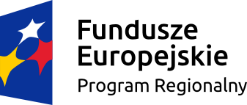 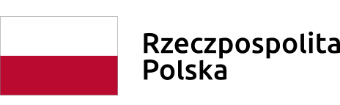 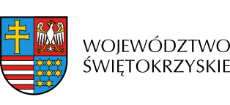 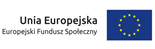 